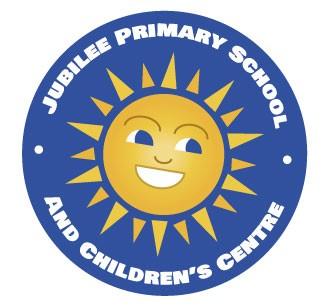 Accessibility planJubilee Primary SchoolContents…………………………………………………………………………………………………………………………….1. AimsSchools are required under the Equality Act 2010 to have an accessibility plan. The purpose of the plan is to:Increase the extent to which disabled pupils can participate in the curriculumImprove the physical environment of the school to enable disabled pupils to take better advantage of education, benefits, facilities and services providedImprove the availability of accessible information to disabled pupilsOur school aims to treat all its pupils fairly and with respect. This involves providing access and opportunities for all pupils without discrimination of any kind.The plan will be made available online on the school website, and paper copies are available upon request.Our school is also committed to ensuring staff are trained in equality issues with reference to the Equality Act 2010, including understanding disability issues.The school supports any available partnerships to develop and implement the plan.Our school’s complaints procedure covers the accessibility plan. If you have any concerns relating to accessibility in school, this procedure sets out the process for raising these concerns.2. Legislation and guidanceThis document meets the requirements of schedule 10 of the Equality Act 2010 and the Department for Education (DfE) guidance for schools on the Equality Act 2010.The Equality Act 2010 defines an individual as disabled if he or she has a physical or mental impairment that has a ‘substantial’ and ‘long-term’ adverse effect on his or her ability to undertake normal day to day activities. Under the Special Educational Needs and Disability (SEND) Code of Practice, ‘long-term’ is defined as ‘a year or more’ and ‘substantial’ is defined as ‘more than minor or trivial’. The definition includes sensory impairments such as those affecting sight or hearing, and long-term health conditions such as asthma, diabetes, epilepsy and cancer.Schools are required to make ‘reasonable adjustments’ for pupils with disabilities under the Equality Act 2010, to alleviate any substantial disadvantage that a disabled pupil faces in comparison with non-disabled pupils. This can include, for example, the provision of an auxiliary aid or adjustments to premises.3. Action planThis action plan sets out the aims of our accessibility plan in accordance with the Equality Act 2010. 4. Monitoring arrangementsThis document will be reviewed every 3 years, but may be reviewed and updated more frequently if necessary. It will be approved by the Governing body5. Links with other policiesThis accessibility plan is linked to the following policies and documents:Risk assessment policyHealth and safety policyEquality information and objectives (public sector equality duty) statement for publicationSpecial educational needs (SEN) information reportSupporting pupils with medical conditions policyAppendix 1: Accessibility auditApproved by:Jubilee Governing BodyDate:  February 2019Last reviewed on:February 2019February 2019Next review due by:February 2020February 2020AimCurrent practicePerson responsibleTime frameIncrease access to the curriculum for pupils with a disabilityDifferentiated curriculum to meet the needs of all pupilsTeacher of the deaf to plan and review planning alongside teachers to ensure curriculum meeting the needs of HI pupilsModified PE curriculum for pupils with physical disabilitiesExternal bought in services (SaLT, Lambeth Autism Advisory Service, and Educational Psychologist) to undertake individual assessments on a regular basis and provide advice and guidance on modifications to the curriculum as required.Termly targets are set to match the needs of children with disabilities and are reviewed termly.Class teacher / TODClass teacher / TODClass teacher and  Lead teacher PEInclusion manager / external professionals / class teachersClass teachers / LSAs TermlyTermlyTermlyTermlyTermlyImprove and maintain access to the physical environmentJubilee is an accessible building and further adaptations have been made to meet the needs of individual children,This includes:RampsElevatorsCorridor widthDisabled parking baysDisabled toilets and changing facilitiesSensory roomHoist and slingsStaff team trained in hoisting and manual handlingSound fieldRed light emergency alarms in all rooms to indicate an alarm for HI childrenDesignated reserved space in the school lunch hallTable slantsFoot restsPencil gripsWobble cushionsEar defendersExternal services  including SaLT, Lambeth Autism Advisory Service, and Hearing impairment servicer  to undertake annual environmental audit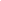                    Premises staff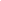                    Premises staff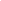                    Inclusion manager                  Class teachersInclusion manager, SaLT, TOD, Lambeth Autism Advisory service     Termly checksAnnualImprove the delivery of information to pupils with a disabilityJubilee uses a range of communication methods to ensure information is accessible. This includes:Visual timetablesNow/next/Then boards for individual children depending on needLarge print resources for child with VIIPads with communication and interaction appsVoice to text programsTouch typingTEACCH work stationsBSL / Makaton / SigningSpecialist LSA for HI childrenVisual charts to help manage behavior – Zones of RegulationsIntervention rooms with specialist teachers / HLTA Inclusion managerClass teachersSunshine Room leadFeatureDescriptionActions to be takenPerson responsibleDate to complete actions byNumber of storeysCorridor accessLiftsParking baysEntrancesRampsToiletsReception areaInternal signageEmergency escape routes